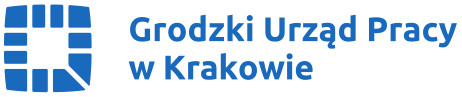 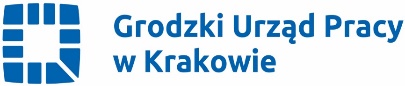 WNIOSEKO ZAWARCIE UMOWY O ZORGANIZOWANIE STAŻUpodstawa prawna: art. 53 ustawy z dnia 20 kwietnia 2004r. o promocji zatrudnienia i instytucjach rynku oraz rozporządzenie Ministra Pracy i Polityki Społecznej z dnia 20 sierpnia 2009 r. w sprawie szczegółowych warunków odbywania stażu  przez bezrobotnychA.  DANE DOTYCZĄCE ORGANIZATORA STAŻU: 	Pełna nazwa organizatora stażu (firma lub imię i nazwisko):.........................................................................................................................................................…………………. 	Siedziba i miejsce prowadzenia działalności (zgodnie z dokumentacją rejestracyjną):…......................................................................................................................................................………………….…......................................................................................................................................................…………………. 	Imię, nazwisko i stanowisko osoby upoważnionej do zawarcia umowy o zorganizowanie stażu z GUP:.........................................................................................................................................................………………............................................................................................................................................................……………….. 	Tel./fax...................................................................… e-mail ......................................……………………………………… 	NIP.............................................................................................................………………………………………………………. 	REGON...............................................................................................................…..........………………………………….. 	Forma prawna …..................................................................................................................….......…………………...   	Aktualny numer PKD /działalności głównej/…………………………………………………………….………………….………………… 	Data rozpoczęcia działalności  ...................................... 	Liczba pracowników zatrudnionych w przeliczeniu na pełny wymiar czasu (nie uwzględniając pracodawcy) wynosi: ...………………....... 	 Liczba osób aktualnie odbywających staż  (również z innych urzędów) na dzień złożenia wniosku ……...……….. 	Dotychczasowa współpraca organizatora z Urzędem Pracy  w okresie ostatnich 2 lat:a) liczba osób bezrobotnych przyjętych na staż ….........................b) liczba osób zatrudnionych po zakończeniu stażu …...................B. DANE DOTYCZĄCE OSÓB PRZEWIDYWANYCH DO ODBYCIA STAŻU.C. OPIS ZADAŃ JAKIE BĘDĄ WYKONYWANE  PODCZAS STAŻU PRZEZ BEZROBOTNEGO –  wg załącznika nr 1.Dane opiekuna bezrobotnego: (opiekun może jednocześnie sprawować opiekę nad nie więcej niż 3 osobami)- imię i nazwisko: ................................................................................……………………….- stanowisko: ..........................................................................................................…….   Rozpoczęcie odbywania stażu może nastąpić wyłącznie po zawarciu w formie pisemnej umowy                        o  zorganizowanie stażu dla bezrobotnego.   W przypadku niedokonania wyboru kandydata w terminie do 30 dni od dnia realizacji wniosku                  oferta może być wycofana.   Miejsce odbywania stażu (PEŁNY ADRES):       ..............................................................................................................................................   Godziny odbywania stażu od ................................ do ................................ 
  Nazwisko i imię, tel. kontaktowy osoby upoważnionej do kontaktu z Urzędem:
............................................................... tel. ........................................................................  Przewidywana ilość osób (stażystów), którą organizator zobowiązuje się zatrudnić na okres 
co najmniej 3 miesięcy po zakończonym stażu: …………………….…	Deklaracja dalszego zatrudnienia będzie traktowana jako zgłoszenie wolnego miejsca pracy po zakończonym stażu.  Organizator posiada / nie posiada własnych kandydatów na staż:...............................................................................................................................................                       (imię i nazwisko kandydata, data urodzenia)D. OŚWIADCZENIEŚwiadomy/a odpowiedzialności karnej za zeznanie nieprawdy lub zatajenie prawdy, wynikającej z art. 233 § 1 Kodeksu Karnego, który stanowi „Kto składając zeznanie mające służyć za dowód w postępowaniu sądowym lub innym postępowaniu prowadzonym na podstawie ustawy, zeznaje nieprawdę lub zataja prawdę podlega karze pozbawienia wolności od 6 miesięcy do lat 8” oświadczam, że:Nie zalegam w podatkach wobec Urzędu Skarbowego.Nie zalegam z opłacaniem składek wobec Zakładu Ubezpieczeń Społecznych.Nie toczy się wobec mnie (wobec podmiotu w imieniu którego składam oświadczenie) postępowanieupadłościowe, restrukturyzacyjne lub likwidacyjne.Nie został złożony wniosek o otwarcie postępowania upadłościowego, restrukturyzacyjnego lublikwidacyjnego.Nie zalegam z wypłacaniem w terminie wynagrodzeń pracownikom.Dane zawarte we wniosku są zgodne z prawdą.Spis dokumentów do wnioskuProgram stażu stanowiący załącznik nr 1 do wniosku – osobny egzemplarz na każde stanowisko.Zgłoszenie wolnego miejsca stażu – stanowiące załącznik nr 2 do wniosku – osobny egzemplarz na każde stanowisko.Kopie dokumentów poświadczających formę prawną wnioskodawcy -  aktualny odpis z właściwego rejestru (KRS) lub wydruk z Centralnej Ewidencji i Informacji o Działalności Gospodarczej (CEiDG), statut, akt powołania itp.W przypadku spółki cywilnej należy dołączyć umowę spółki.Dokument potwierdzający umocowanie osoby do reprezentowania organizatora. Pełnomocnictwo nie jest wymagane, jeśli osoba umocowana do reprezentowania upoważniona jest z imienia i nazwiska do reprezentowania organizatora w odnośnym dokumencie rejestracyjnym. W przypadku gdy pracodawcę reprezentuje pełnomocnik, do wniosku musi zostać załączone pełnomocnictwo podpisane przez osoby uprawnione do reprezentowania pracodawcy. Z treści pełnomocnictwa powinno wynikać, do jakich czynności jest osoba upoważniona. Pełnomocnictwo w oryginale lub kopii potwierdzonej za zgodność z oryginałem należy przedłożyć wraz z potwierdzeniem uiszczenia opłaty od pełnomocnictwa /szczegóły https://www.bip.krakow.pl/?sub_dok_id=15823. W przypadku pełnomocnictwa notarialnego należy złożyć kopię dokumentu potwierdzoną za zgodność z oryginałem. Podpis lub podpisy osób uprawnionych do występowania w obrocie prawnym w imieniu pracodawcy muszą być czytelne lub opatrzone pieczątkami imiennymi.W  przypadku, gdy miejsce odbywania stażu nie wynika z dokumentów rejestrowych wnioskodawcy, wymagany jest dokument (np. umowa najmu) potwierdzający prawo do dysponowania lokalem wskazanym jako miejsce odbywania stażu.Uwaga:Preferowani będą organizatorzy stażu, którzy:zobowiążą się do zatrudnienia bezrobotnego po zakończonym stażu na okres co najmniej 3 miesięcy po zakończonym stażu,mają siedzibę lub oddział w Krakowie i prowadzą działalność na terenie miasta Krakowa,zatrudnili osoby bezrobotne po zakończonych umowach o zorganizowanie stażu, zawartych z urzędem pracy                  w okresie ostatnich 2 lat,udokumentują, że pod wskazanym adresem miejsca wykonywania stażu prowadzą działalność gospodarczą                 (np. wpisem w CEiDG, do KRS, lub zgłoszeniem w US). Miejscem odbywania stażu nie może być adres zamieszkania Organizatora lub stażysty(z wyłączeniem wyodrębnionych lokali użytkowych).Staż nie będzie realizowany u Organizatora który w dniu złożenia wniosku zalega z wypłacaniem wynagrodzeń pracownikom oraz z opłacaniem należnych składek na ubezpieczenia społeczne, ubezpieczenie zdrowotne, Fundusz Pracy, Fundusz Gwarantowanych Świadczeń Pracowniczych, Państwowy Fundusz Rehabilitacji Osób Niepełnosprawnych jak również Fundusz Emerytur Pomostowych.Dodatkowe informacje:Nieprawidłowo wypełniony lub niekompletny wniosek będzie rozpatrywany po jego uzupełnieniu w terminie do 7 dni. Wniosek nieuzupełniony we wskazanym przez Urząd terminie będzie rozpatrzony negatywnie.U organizatora stażu, który jest pracodawcą, staż mogą odbywać jednocześnie bezrobotni w liczbie nieprzekraczającej liczby pracowników zatrudnionych u organizatora w dniu składania wniosku w przeliczeniu na pełny wymiar czasu pracy.U organizatora stażu, który nie jest pracodawcą, staż może odbywać jednocześnie jeden bezrobotny.Bezrobotny nie może odbywać ponownie stażu u tego samego organizatora na tym samym stanowisku pracy.Organizator szkoli na własny koszt bezrobotnego w zakresie BHP i p.poż.Czas pracy bezrobotnego odbywającego staż nie może przekroczyć 8 godzin na dobę i 40 godzin tygodniowo,
a bezrobotnego będącego osobą niepełnosprawną zaliczaną do znacznego lub umiarkowanego stopnia niepełnosprawności – 7 godzin na dobę i 35 godzin tygodniowo.Na wniosek odbywającego staż bezrobotnego organizator jest obowiązany do udzielenia dni wolnych w wymiarze 2 dni za każde 30 dni kalendarzowych odbywania stażu. Za dni wolne przysługuje stypendium. Za ostatni miesiąc odbywania stażu organizator jest obowiązany udzielić dni wolnych przed upływem terminu zakończenia stażu.Organizator wydaje bezrobotnemu, niezwłocznie po zakończeniu stażu, opinii zawierającej informacje
o zadaniach realizowanych przez bezrobotnego i umiejętnościach praktycznych pozyskanych w trakcie stażu.Załącznik nr 1Program stażu……...………....……………….............…
 	  		       (pieczątka i podpis organizatora)           Załącznik nr 2 – Zgłoszenie wolnego miejsca stażuOrganizator uzupełnia część I oraz II – tylko jasne pola.                                                        KRAJOWA OFERTA PRACY                 Zgodnie z art. 13 ogólnego rozporządzenia o ochronie danych osobowych z dnia 27 kwietnia 2016 r.  informuję, iż:1) Administratorem Pana/Pani danych osobowych jest Grodzki Urząd Pracy w Krakowie z siedzibą przy ul. Wąwozowej 34, 31-752 Kraków2) Kontakt z Inspektorem Ochrony Danych w Grodzkim Urzędzie Pracy w Krakowie możliwy jest pod numerem tel. nr (12) 68 68 220 lub adresem email: iod@gupkrakow.pl3) Pana/Pani dane osobowe przetwarzane będą w celu realizacji zadań należących do właściwości powiatowych urzędów pracy, wynikających z ustawy z dnia 20 kwietnia 2004 r. o promocji zatrudnienia
i instytucjach rynku pracy, w szczególności usług rynku pracy (art. 35 i dalsze) oraz instrumentów rynku pracy wspierających podstawowe usługi rynku pracy (art. 44 i dalsze), na podstawie art. 6 ust. 1 lit. „c” -  ogólnego rozporządzenia o ochronie danych osobowych z dnia 27 kwietnia 2016 r., tj. dla wypełnienia obowiązku prawnego ciążącego na administratorze.4) Odbiorcami Pana/Pani danych osobowych mogą być mogą być w zakresie i celach wynikających
z przepisów powszechnie obowiązującego prawa określone podmioty, w tym organy władzy publicznej oraz jednostki wykonujące zadania publiczne bądź działające na zlecenie organów władzy publicznej. Mogą nimi być w szczególności osoby bezrobotne i poszukujące pracy, osoby odwiedzające stronę internetową Urzędu lub przebywające w jego siedzibie (w przypadku ofert pracy, w których pracodawca wyraził zgodę na publiczne udostępnianie), ZUS, KRUS, Wojewoda Małopolski, Policja, sądy powszechne, sądy administracyjne, inne jednostki Publicznych Służb Zatrudnienia, Krajowa Administracja Skarbowa, Państwowa Inspekcja Pracy, Urząd Ochrony Konkurencji i Konsumentów. Ponadto odbiorcami mogą być także inne podmioty, które na podstawie podpisanych umów i porozumień przetwarzają dane osobowe na polecenie Administratora.5) Pana/Pani dane osobowe przechowywane będą przez okres wynikający z zapisów Instrukcji Kancelaryjnej i Jednolitego Rzeczowego Wykazu Akt Grodzkiego Urzędu Pracy w Krakowie, który został określony na podstawie przepisów ustawy z dnia 14 lipca 1983 r. o narodowym zasobie archiwalnym
i archiwach.6) Posiada Pan/Pani prawo do: żądania od administratora dostępu do danych osobowych, prawo do ich sprostowania lub ograniczenia przetwarzania.7) Ma Pan/Pani prawo wniesienia skargi do organu nadzorczego jakim jest Prezes Urzędu Ochrony Danych Osobowych.8) Podanie danych osobowych jest wymogiem ustawowym. Niepodanie danych w zakresie wymaganym przez administratora może skutkować nieprzyjęciem oferty pracy do realizacji przez Urząd lub odmową realizacji złożonych wniosków o skorzystanie z wybranych usług i instrumentów rynku pracy.9) Pana/Pani dane nie będą poddane zautomatyzowanemu podejmowaniu decyzji (profilowaniu),10) Pana/Pani dane nie będą przekazane odbiorcy w państwie trzecim (poza obszar Europejskiego Obszaru Gospodarczego) lub organizacji międzynarodowej…………………………….................
 (pieczęć organizatora stażu) Kraków, dnia....................................Liczba przewidywanych miejsc pracy, na których bezrobotni będą odbywać stażNazwa zawodu lub specjalności zgodnie
z klasyfikacją zawodów             lub specjalnościPredyspozycje psychofizyczne  i zdrowotne, poziom wykształcenia oraz minimalnekwalifikacje niezbędne do podjęcia stażu(np. znajomość obsługi komputera,języka obcego lub inne uprawnienia)Proponowanyokres stażu 
nie krótszy niż3 miesiące           ….....…………………………………………………
  (data, pieczęć i podpis osoby upoważnionej)Nazwa zawodulub specjalności zgodnie
z klasyfikacją zawodów
lub specjalnościKlasyfikacja zawodów i specjalności dostępna na stronie: www.psz.praca.gov.plNazwa stanowiska pracy                    i komórki organizacyjnejZakres zadań zawodowych wykonywanych przez bezrobotnego – należy podać podstawowy zakres obowiązków stażysty, które będą przez niego wykonywane w trakcie realizacji stażuStażysta będzie wykonywał następujące obowiązki:Rodzaj uzyskiwanych                     w trakcie stażu kwalifikacji lub umiejętności zawodowych - należy podać kwalifikacje lub umiejętności, które osoba nabędzie podczas stażu   z użyciem czasowników operacyjnych tj. np. bierze udział w szkoleniu, gromadzi informację,  wykorzystuje wiedzę, organizuje pracę, dostosowuje plan, poprawia, pomaga, porządkuje, proponuje nowe rozwiązania, adaptuje się do warunków pracy,  korzysta z programów komputerowych, tworzy prezentację, podejmuje decyzję itp.(w tym kompetencje społeczne – np. potrafi nawiązać kontakt z klientem, pracować w zespole)Stażysta zdobędzie wiedzę i umiejętności (będzie potrafił):Sposób potwierdzenia nabytych kwalifikacji lub umiejętności zawodowych1. Opinia i ocena po zakończeniu stażu2. Sprawozdanie z przebiegu stażuORGANIZATOR DOKONA PISEMNEJ OCENY NABYCIA WW. KWALIFIKACJI LUB KOMPETENCJI PO ZAKOŃCZENIU REALIZACJI PROGRAMU STAŻU 
(poprzez egzamin, obserwację w miejscu pracy itp. wg skali od 1 do 4)Dane opiekuna stażystyImię i nazwisko:Dane opiekuna stażystyStanowisko:I. Dane dotyczące pracodawcy krajowegoI. Dane dotyczące pracodawcy krajowegoI. Dane dotyczące pracodawcy krajowegoI. Dane dotyczące pracodawcy krajowegoI. Dane dotyczące pracodawcy krajowegoI. Dane dotyczące pracodawcy krajowegoI. Dane dotyczące pracodawcy krajowegoI. Dane dotyczące pracodawcy krajowegoI. Dane dotyczące pracodawcy krajowegoI. Dane dotyczące pracodawcy krajowegoI. Dane dotyczące pracodawcy krajowego1. Nazwa pracodawcy1. Nazwa pracodawcy1. Nazwa pracodawcy1. Nazwa pracodawcy1. Nazwa pracodawcy1. Nazwa pracodawcy2. Adres pracodawcyulica...........................................................................................miejscowość...........................       ..kod pocztowy...........................gmina................................................telefon …...............................   fax.............................................e-mail …....................................strona www....................................Pracodawca nie jest/jest agencją zatrudnienia zgłaszającą ofertę pracy tymczasowej    nr KRAZ: ….....................................Pracodawca oświadcza, że zapoznał się z klauzulą informacyjną dla pracodawców korzystających z usług Grodzkiego Urzędu Pracy w Krakowie: TAK/NIE2. Adres pracodawcyulica...........................................................................................miejscowość...........................       ..kod pocztowy...........................gmina................................................telefon …...............................   fax.............................................e-mail …....................................strona www....................................Pracodawca nie jest/jest agencją zatrudnienia zgłaszającą ofertę pracy tymczasowej    nr KRAZ: ….....................................Pracodawca oświadcza, że zapoznał się z klauzulą informacyjną dla pracodawców korzystających z usług Grodzkiego Urzędu Pracy w Krakowie: TAK/NIE2. Adres pracodawcyulica...........................................................................................miejscowość...........................       ..kod pocztowy...........................gmina................................................telefon …...............................   fax.............................................e-mail …....................................strona www....................................Pracodawca nie jest/jest agencją zatrudnienia zgłaszającą ofertę pracy tymczasowej    nr KRAZ: ….....................................Pracodawca oświadcza, że zapoznał się z klauzulą informacyjną dla pracodawców korzystających z usług Grodzkiego Urzędu Pracy w Krakowie: TAK/NIE2. Adres pracodawcyulica...........................................................................................miejscowość...........................       ..kod pocztowy...........................gmina................................................telefon …...............................   fax.............................................e-mail …....................................strona www....................................Pracodawca nie jest/jest agencją zatrudnienia zgłaszającą ofertę pracy tymczasowej    nr KRAZ: ….....................................Pracodawca oświadcza, że zapoznał się z klauzulą informacyjną dla pracodawców korzystających z usług Grodzkiego Urzędu Pracy w Krakowie: TAK/NIE2. Adres pracodawcyulica...........................................................................................miejscowość...........................       ..kod pocztowy...........................gmina................................................telefon …...............................   fax.............................................e-mail …....................................strona www....................................Pracodawca nie jest/jest agencją zatrudnienia zgłaszającą ofertę pracy tymczasowej    nr KRAZ: ….....................................Pracodawca oświadcza, że zapoznał się z klauzulą informacyjną dla pracodawców korzystających z usług Grodzkiego Urzędu Pracy w Krakowie: TAK/NIE3. Imię i nazwisko pracodawcy lub ,,osoby wskazanej przez  pracodawcę” do kontaktów: ….......................................................................................................                                                           nr telefonu:.........................................................................................3. Imię i nazwisko pracodawcy lub ,,osoby wskazanej przez  pracodawcę” do kontaktów: ….......................................................................................................                                                           nr telefonu:.........................................................................................3. Imię i nazwisko pracodawcy lub ,,osoby wskazanej przez  pracodawcę” do kontaktów: ….......................................................................................................                                                           nr telefonu:.........................................................................................3. Imię i nazwisko pracodawcy lub ,,osoby wskazanej przez  pracodawcę” do kontaktów: ….......................................................................................................                                                           nr telefonu:.........................................................................................3. Imię i nazwisko pracodawcy lub ,,osoby wskazanej przez  pracodawcę” do kontaktów: ….......................................................................................................                                                           nr telefonu:.........................................................................................3. Imię i nazwisko pracodawcy lub ,,osoby wskazanej przez  pracodawcę” do kontaktów: ….......................................................................................................                                                           nr telefonu:.........................................................................................2. Adres pracodawcyulica...........................................................................................miejscowość...........................       ..kod pocztowy...........................gmina................................................telefon …...............................   fax.............................................e-mail …....................................strona www....................................Pracodawca nie jest/jest agencją zatrudnienia zgłaszającą ofertę pracy tymczasowej    nr KRAZ: ….....................................Pracodawca oświadcza, że zapoznał się z klauzulą informacyjną dla pracodawców korzystających z usług Grodzkiego Urzędu Pracy w Krakowie: TAK/NIE2. Adres pracodawcyulica...........................................................................................miejscowość...........................       ..kod pocztowy...........................gmina................................................telefon …...............................   fax.............................................e-mail …....................................strona www....................................Pracodawca nie jest/jest agencją zatrudnienia zgłaszającą ofertę pracy tymczasowej    nr KRAZ: ….....................................Pracodawca oświadcza, że zapoznał się z klauzulą informacyjną dla pracodawców korzystających z usług Grodzkiego Urzędu Pracy w Krakowie: TAK/NIE2. Adres pracodawcyulica...........................................................................................miejscowość...........................       ..kod pocztowy...........................gmina................................................telefon …...............................   fax.............................................e-mail …....................................strona www....................................Pracodawca nie jest/jest agencją zatrudnienia zgłaszającą ofertę pracy tymczasowej    nr KRAZ: ….....................................Pracodawca oświadcza, że zapoznał się z klauzulą informacyjną dla pracodawców korzystających z usług Grodzkiego Urzędu Pracy w Krakowie: TAK/NIE2. Adres pracodawcyulica...........................................................................................miejscowość...........................       ..kod pocztowy...........................gmina................................................telefon …...............................   fax.............................................e-mail …....................................strona www....................................Pracodawca nie jest/jest agencją zatrudnienia zgłaszającą ofertę pracy tymczasowej    nr KRAZ: ….....................................Pracodawca oświadcza, że zapoznał się z klauzulą informacyjną dla pracodawców korzystających z usług Grodzkiego Urzędu Pracy w Krakowie: TAK/NIE2. Adres pracodawcyulica...........................................................................................miejscowość...........................       ..kod pocztowy...........................gmina................................................telefon …...............................   fax.............................................e-mail …....................................strona www....................................Pracodawca nie jest/jest agencją zatrudnienia zgłaszającą ofertę pracy tymczasowej    nr KRAZ: ….....................................Pracodawca oświadcza, że zapoznał się z klauzulą informacyjną dla pracodawców korzystających z usług Grodzkiego Urzędu Pracy w Krakowie: TAK/NIE4. Numer NIP:4. Numer NIP:4. Numer NIP:4. Numer NIP:4. Numer NIP:4. Numer NIP:2. Adres pracodawcyulica...........................................................................................miejscowość...........................       ..kod pocztowy...........................gmina................................................telefon …...............................   fax.............................................e-mail …....................................strona www....................................Pracodawca nie jest/jest agencją zatrudnienia zgłaszającą ofertę pracy tymczasowej    nr KRAZ: ….....................................Pracodawca oświadcza, że zapoznał się z klauzulą informacyjną dla pracodawców korzystających z usług Grodzkiego Urzędu Pracy w Krakowie: TAK/NIE2. Adres pracodawcyulica...........................................................................................miejscowość...........................       ..kod pocztowy...........................gmina................................................telefon …...............................   fax.............................................e-mail …....................................strona www....................................Pracodawca nie jest/jest agencją zatrudnienia zgłaszającą ofertę pracy tymczasowej    nr KRAZ: ….....................................Pracodawca oświadcza, że zapoznał się z klauzulą informacyjną dla pracodawców korzystających z usług Grodzkiego Urzędu Pracy w Krakowie: TAK/NIE2. Adres pracodawcyulica...........................................................................................miejscowość...........................       ..kod pocztowy...........................gmina................................................telefon …...............................   fax.............................................e-mail …....................................strona www....................................Pracodawca nie jest/jest agencją zatrudnienia zgłaszającą ofertę pracy tymczasowej    nr KRAZ: ….....................................Pracodawca oświadcza, że zapoznał się z klauzulą informacyjną dla pracodawców korzystających z usług Grodzkiego Urzędu Pracy w Krakowie: TAK/NIE2. Adres pracodawcyulica...........................................................................................miejscowość...........................       ..kod pocztowy...........................gmina................................................telefon …...............................   fax.............................................e-mail …....................................strona www....................................Pracodawca nie jest/jest agencją zatrudnienia zgłaszającą ofertę pracy tymczasowej    nr KRAZ: ….....................................Pracodawca oświadcza, że zapoznał się z klauzulą informacyjną dla pracodawców korzystających z usług Grodzkiego Urzędu Pracy w Krakowie: TAK/NIE2. Adres pracodawcyulica...........................................................................................miejscowość...........................       ..kod pocztowy...........................gmina................................................telefon …...............................   fax.............................................e-mail …....................................strona www....................................Pracodawca nie jest/jest agencją zatrudnienia zgłaszającą ofertę pracy tymczasowej    nr KRAZ: ….....................................Pracodawca oświadcza, że zapoznał się z klauzulą informacyjną dla pracodawców korzystających z usług Grodzkiego Urzędu Pracy w Krakowie: TAK/NIE5.Podstawowy rodzaj działalności wg PKD5.Podstawowy rodzaj działalności wg PKD6.Forma prawna6.Forma prawna6.Forma prawna7. Liczba pracowników2. Adres pracodawcyulica...........................................................................................miejscowość...........................       ..kod pocztowy...........................gmina................................................telefon …...............................   fax.............................................e-mail …....................................strona www....................................Pracodawca nie jest/jest agencją zatrudnienia zgłaszającą ofertę pracy tymczasowej    nr KRAZ: ….....................................Pracodawca oświadcza, że zapoznał się z klauzulą informacyjną dla pracodawców korzystających z usług Grodzkiego Urzędu Pracy w Krakowie: TAK/NIE2. Adres pracodawcyulica...........................................................................................miejscowość...........................       ..kod pocztowy...........................gmina................................................telefon …...............................   fax.............................................e-mail …....................................strona www....................................Pracodawca nie jest/jest agencją zatrudnienia zgłaszającą ofertę pracy tymczasowej    nr KRAZ: ….....................................Pracodawca oświadcza, że zapoznał się z klauzulą informacyjną dla pracodawców korzystających z usług Grodzkiego Urzędu Pracy w Krakowie: TAK/NIE2. Adres pracodawcyulica...........................................................................................miejscowość...........................       ..kod pocztowy...........................gmina................................................telefon …...............................   fax.............................................e-mail …....................................strona www....................................Pracodawca nie jest/jest agencją zatrudnienia zgłaszającą ofertę pracy tymczasowej    nr KRAZ: ….....................................Pracodawca oświadcza, że zapoznał się z klauzulą informacyjną dla pracodawców korzystających z usług Grodzkiego Urzędu Pracy w Krakowie: TAK/NIE2. Adres pracodawcyulica...........................................................................................miejscowość...........................       ..kod pocztowy...........................gmina................................................telefon …...............................   fax.............................................e-mail …....................................strona www....................................Pracodawca nie jest/jest agencją zatrudnienia zgłaszającą ofertę pracy tymczasowej    nr KRAZ: ….....................................Pracodawca oświadcza, że zapoznał się z klauzulą informacyjną dla pracodawców korzystających z usług Grodzkiego Urzędu Pracy w Krakowie: TAK/NIE2. Adres pracodawcyulica...........................................................................................miejscowość...........................       ..kod pocztowy...........................gmina................................................telefon …...............................   fax.............................................e-mail …....................................strona www....................................Pracodawca nie jest/jest agencją zatrudnienia zgłaszającą ofertę pracy tymczasowej    nr KRAZ: ….....................................Pracodawca oświadcza, że zapoznał się z klauzulą informacyjną dla pracodawców korzystających z usług Grodzkiego Urzędu Pracy w Krakowie: TAK/NIEII Dane dotyczące zgłaszanego miejsca zatrudnienia lub innej pracy zarobkowejII Dane dotyczące zgłaszanego miejsca zatrudnienia lub innej pracy zarobkowejII Dane dotyczące zgłaszanego miejsca zatrudnienia lub innej pracy zarobkowejII Dane dotyczące zgłaszanego miejsca zatrudnienia lub innej pracy zarobkowejII Dane dotyczące zgłaszanego miejsca zatrudnienia lub innej pracy zarobkowejII Dane dotyczące zgłaszanego miejsca zatrudnienia lub innej pracy zarobkowejII Dane dotyczące zgłaszanego miejsca zatrudnienia lub innej pracy zarobkowejII Dane dotyczące zgłaszanego miejsca zatrudnienia lub innej pracy zarobkowejII Dane dotyczące zgłaszanego miejsca zatrudnienia lub innej pracy zarobkowejII Dane dotyczące zgłaszanego miejsca zatrudnienia lub innej pracy zarobkowejII Dane dotyczące zgłaszanego miejsca zatrudnienia lub innej pracy zarobkowejII Dane dotyczące zgłaszanego miejsca zatrudnienia lub innej pracy zarobkowej8. Kod zawodu8. Kod zawodu8. Kod zawodu8. Kod zawodu10. Nazwa stanowiska10. Nazwa stanowiska10. Nazwa stanowiska10. Nazwa stanowiska11. Liczba wolnych miejsc pracy                …....                         w tym dla osób niepełnosprawnych             …...          11. Liczba wolnych miejsc pracy                …....                         w tym dla osób niepełnosprawnych             …...          11. Liczba wolnych miejsc pracy                …....                         w tym dla osób niepełnosprawnych             …...          11. Liczba wolnych miejsc pracy                …....                         w tym dla osób niepełnosprawnych             …...          Nazwa zawoduNazwa zawoduNazwa zawoduNazwa zawodu11. Liczba wolnych miejsc pracy                …....                         w tym dla osób niepełnosprawnych             …...          11. Liczba wolnych miejsc pracy                …....                         w tym dla osób niepełnosprawnych             …...          11. Liczba wolnych miejsc pracy                …....                         w tym dla osób niepełnosprawnych             …...          11. Liczba wolnych miejsc pracy                …....                         w tym dla osób niepełnosprawnych             …...          Nazwa zawoduNazwa zawoduNazwa zawoduNazwa zawodu12. Liczba kandydatów, która ma zostać      skierowana do pracodawcy:                           ….....        12. Liczba kandydatów, która ma zostać      skierowana do pracodawcy:                           ….....        12. Liczba kandydatów, która ma zostać      skierowana do pracodawcy:                           ….....        12. Liczba kandydatów, która ma zostać      skierowana do pracodawcy:                           ….....        13. Miejsce wykonywania pracy13. Miejsce wykonywania pracy13. Miejsce wykonywania pracy13. Miejsce wykonywania pracy14. Dodatkowe informacje:14. Dodatkowe informacje:14. Dodatkowe informacje:14. Dodatkowe informacje:15. Rodzaj umowy:                                 STAŻ15. Rodzaj umowy:                                 STAŻ15. Rodzaj umowy:                                 STAŻ15. Rodzaj umowy:                                 STAŻ13. Miejsce wykonywania pracy13. Miejsce wykonywania pracy13. Miejsce wykonywania pracy13. Miejsce wykonywania pracy14. Dodatkowe informacje:14. Dodatkowe informacje:14. Dodatkowe informacje:14. Dodatkowe informacje:16. System i rozkład czasu pracy:jednozmianowa                    trzy zmianydwie zmiany                         ruch ciągłyinne                                       nie dotyczy16. System i rozkład czasu pracy:jednozmianowa                    trzy zmianydwie zmiany                         ruch ciągłyinne                                       nie dotyczy16. System i rozkład czasu pracy:jednozmianowa                    trzy zmianydwie zmiany                         ruch ciągłyinne                                       nie dotyczy16. System i rozkład czasu pracy:jednozmianowa                    trzy zmianydwie zmiany                         ruch ciągłyinne                                       nie dotyczy17. Okres  stażu               ….... miesięcy17. Okres  stażu               ….... miesięcy17. Okres  stażu               ….... miesięcy17. Okres  stażu               ….... miesięcy14. Dodatkowe informacje:14. Dodatkowe informacje:14. Dodatkowe informacje:14. Dodatkowe informacje:16. System i rozkład czasu pracy:jednozmianowa                    trzy zmianydwie zmiany                         ruch ciągłyinne                                       nie dotyczy16. System i rozkład czasu pracy:jednozmianowa                    trzy zmianydwie zmiany                         ruch ciągłyinne                                       nie dotyczy16. System i rozkład czasu pracy:jednozmianowa                    trzy zmianydwie zmiany                         ruch ciągłyinne                                       nie dotyczy16. System i rozkład czasu pracy:jednozmianowa                    trzy zmianydwie zmiany                         ruch ciągłyinne                                       nie dotyczy18.Wymiar czasu pracy8 h dziennie40h tygodniowo18.Wymiar czasu pracy8 h dziennie40h tygodniowo18.Wymiar czasu pracy8 h dziennie40h tygodniowo18.Wymiar czasu pracy8 h dziennie40h tygodniowo19.Wysokość wynagrodzenia bruttoSTYPENDIUM19.Wysokość wynagrodzenia bruttoSTYPENDIUM19.Wysokość wynagrodzenia bruttoSTYPENDIUM19.Wysokość wynagrodzenia bruttoSTYPENDIUM20. System wynagradzania:STYPENDIUM20. System wynagradzania:STYPENDIUM21.Data rozpoczęcia stażu:wg skierowania21.Data rozpoczęcia stażu:wg skierowania22.Wymagania dotyczące bezrobotnego/ poszukującego pracy:1) kwalifikacje:  poziom wykształcenia, kierunek…......................................................................................................2) umiejętności. …............................................................................3) dodatkowe wymagania, uprawnienia............................................4) znajomość języków obcych..........................................................poziom znajomości..........................................................................22.Wymagania dotyczące bezrobotnego/ poszukującego pracy:1) kwalifikacje:  poziom wykształcenia, kierunek…......................................................................................................2) umiejętności. …............................................................................3) dodatkowe wymagania, uprawnienia............................................4) znajomość języków obcych..........................................................poziom znajomości..........................................................................22.Wymagania dotyczące bezrobotnego/ poszukującego pracy:1) kwalifikacje:  poziom wykształcenia, kierunek…......................................................................................................2) umiejętności. …............................................................................3) dodatkowe wymagania, uprawnienia............................................4) znajomość języków obcych..........................................................poziom znajomości..........................................................................22.Wymagania dotyczące bezrobotnego/ poszukującego pracy:1) kwalifikacje:  poziom wykształcenia, kierunek…......................................................................................................2) umiejętności. …............................................................................3) dodatkowe wymagania, uprawnienia............................................4) znajomość języków obcych..........................................................poziom znajomości..........................................................................22.Wymagania dotyczące bezrobotnego/ poszukującego pracy:1) kwalifikacje:  poziom wykształcenia, kierunek…......................................................................................................2) umiejętności. …............................................................................3) dodatkowe wymagania, uprawnienia............................................4) znajomość języków obcych..........................................................poziom znajomości..........................................................................22.Wymagania dotyczące bezrobotnego/ poszukującego pracy:1) kwalifikacje:  poziom wykształcenia, kierunek…......................................................................................................2) umiejętności. …............................................................................3) dodatkowe wymagania, uprawnienia............................................4) znajomość języków obcych..........................................................poziom znajomości..........................................................................22.Wymagania dotyczące bezrobotnego/ poszukującego pracy:1) kwalifikacje:  poziom wykształcenia, kierunek…......................................................................................................2) umiejętności. …............................................................................3) dodatkowe wymagania, uprawnienia............................................4) znajomość języków obcych..........................................................poziom znajomości..........................................................................22.Wymagania dotyczące bezrobotnego/ poszukującego pracy:1) kwalifikacje:  poziom wykształcenia, kierunek…......................................................................................................2) umiejętności. …............................................................................3) dodatkowe wymagania, uprawnienia............................................4) znajomość języków obcych..........................................................poziom znajomości..........................................................................23.Ogólny zakres obowiązkówWg Programu Stażu (Zał. nr 1)23.Ogólny zakres obowiązkówWg Programu Stażu (Zał. nr 1)23.Ogólny zakres obowiązkówWg Programu Stażu (Zał. nr 1)23.Ogólny zakres obowiązkówWg Programu Stażu (Zał. nr 1)22.Wymagania dotyczące bezrobotnego/ poszukującego pracy:1) kwalifikacje:  poziom wykształcenia, kierunek…......................................................................................................2) umiejętności. …............................................................................3) dodatkowe wymagania, uprawnienia............................................4) znajomość języków obcych..........................................................poziom znajomości..........................................................................22.Wymagania dotyczące bezrobotnego/ poszukującego pracy:1) kwalifikacje:  poziom wykształcenia, kierunek…......................................................................................................2) umiejętności. …............................................................................3) dodatkowe wymagania, uprawnienia............................................4) znajomość języków obcych..........................................................poziom znajomości..........................................................................22.Wymagania dotyczące bezrobotnego/ poszukującego pracy:1) kwalifikacje:  poziom wykształcenia, kierunek…......................................................................................................2) umiejętności. …............................................................................3) dodatkowe wymagania, uprawnienia............................................4) znajomość języków obcych..........................................................poziom znajomości..........................................................................22.Wymagania dotyczące bezrobotnego/ poszukującego pracy:1) kwalifikacje:  poziom wykształcenia, kierunek…......................................................................................................2) umiejętności. …............................................................................3) dodatkowe wymagania, uprawnienia............................................4) znajomość języków obcych..........................................................poziom znajomości..........................................................................22.Wymagania dotyczące bezrobotnego/ poszukującego pracy:1) kwalifikacje:  poziom wykształcenia, kierunek…......................................................................................................2) umiejętności. …............................................................................3) dodatkowe wymagania, uprawnienia............................................4) znajomość języków obcych..........................................................poziom znajomości..........................................................................22.Wymagania dotyczące bezrobotnego/ poszukującego pracy:1) kwalifikacje:  poziom wykształcenia, kierunek…......................................................................................................2) umiejętności. …............................................................................3) dodatkowe wymagania, uprawnienia............................................4) znajomość języków obcych..........................................................poziom znajomości..........................................................................22.Wymagania dotyczące bezrobotnego/ poszukującego pracy:1) kwalifikacje:  poziom wykształcenia, kierunek…......................................................................................................2) umiejętności. …............................................................................3) dodatkowe wymagania, uprawnienia............................................4) znajomość języków obcych..........................................................poziom znajomości..........................................................................22.Wymagania dotyczące bezrobotnego/ poszukującego pracy:1) kwalifikacje:  poziom wykształcenia, kierunek…......................................................................................................2) umiejętności. …............................................................................3) dodatkowe wymagania, uprawnienia............................................4) znajomość języków obcych..........................................................poziom znajomości..........................................................................24.Preferowana forma kontaktu z pracodawcą:24.Preferowana forma kontaktu z pracodawcą:24.Preferowana forma kontaktu z pracodawcą:24.Preferowana forma kontaktu z pracodawcą:22.Wymagania dotyczące bezrobotnego/ poszukującego pracy:1) kwalifikacje:  poziom wykształcenia, kierunek…......................................................................................................2) umiejętności. …............................................................................3) dodatkowe wymagania, uprawnienia............................................4) znajomość języków obcych..........................................................poziom znajomości..........................................................................22.Wymagania dotyczące bezrobotnego/ poszukującego pracy:1) kwalifikacje:  poziom wykształcenia, kierunek…......................................................................................................2) umiejętności. …............................................................................3) dodatkowe wymagania, uprawnienia............................................4) znajomość języków obcych..........................................................poziom znajomości..........................................................................22.Wymagania dotyczące bezrobotnego/ poszukującego pracy:1) kwalifikacje:  poziom wykształcenia, kierunek…......................................................................................................2) umiejętności. …............................................................................3) dodatkowe wymagania, uprawnienia............................................4) znajomość języków obcych..........................................................poziom znajomości..........................................................................22.Wymagania dotyczące bezrobotnego/ poszukującego pracy:1) kwalifikacje:  poziom wykształcenia, kierunek…......................................................................................................2) umiejętności. …............................................................................3) dodatkowe wymagania, uprawnienia............................................4) znajomość języków obcych..........................................................poziom znajomości..........................................................................22.Wymagania dotyczące bezrobotnego/ poszukującego pracy:1) kwalifikacje:  poziom wykształcenia, kierunek…......................................................................................................2) umiejętności. …............................................................................3) dodatkowe wymagania, uprawnienia............................................4) znajomość języków obcych..........................................................poziom znajomości..........................................................................22.Wymagania dotyczące bezrobotnego/ poszukującego pracy:1) kwalifikacje:  poziom wykształcenia, kierunek…......................................................................................................2) umiejętności. …............................................................................3) dodatkowe wymagania, uprawnienia............................................4) znajomość języków obcych..........................................................poziom znajomości..........................................................................22.Wymagania dotyczące bezrobotnego/ poszukującego pracy:1) kwalifikacje:  poziom wykształcenia, kierunek…......................................................................................................2) umiejętności. …............................................................................3) dodatkowe wymagania, uprawnienia............................................4) znajomość języków obcych..........................................................poziom znajomości..........................................................................22.Wymagania dotyczące bezrobotnego/ poszukującego pracy:1) kwalifikacje:  poziom wykształcenia, kierunek…......................................................................................................2) umiejętności. …............................................................................3) dodatkowe wymagania, uprawnienia............................................4) znajomość języków obcych..........................................................poziom znajomości..........................................................................25.Pracodawca  zainteresowany zatrudnieniem kandydatów z państw EOG                     TAK/NIE                                                                                                        25.Pracodawca  zainteresowany zatrudnieniem kandydatów z państw EOG                     TAK/NIE                                                                                                        25.Pracodawca  zainteresowany zatrudnieniem kandydatów z państw EOG                     TAK/NIE                                                                                                        25.Pracodawca  zainteresowany zatrudnieniem kandydatów z państw EOG                     TAK/NIE                                                                                                        Pracodawca oświadcza, że w okresie 365 dni przed dniem zgłoszenia oferty pracy nie został ukarany lub skazany prawomocnym wyrokiem za naruszenie przepisów prawa pracy. Nie jest również objęty postępowaniem dotyczącym naruszenia przepisów prawa pracy....................................................................................................      TAK/NIEPracodawca stwierdza, że oferta nie jest w tym samym czasie zgłoszona do innego Powiatowego Urzędu Pracy na terenie kraju ….....................      TAK/NIEPracodawca oświadcza, że w okresie 365 dni przed dniem zgłoszenia oferty pracy nie został ukarany lub skazany prawomocnym wyrokiem za naruszenie przepisów prawa pracy. Nie jest również objęty postępowaniem dotyczącym naruszenia przepisów prawa pracy....................................................................................................      TAK/NIEPracodawca stwierdza, że oferta nie jest w tym samym czasie zgłoszona do innego Powiatowego Urzędu Pracy na terenie kraju ….....................      TAK/NIEPracodawca oświadcza, że w okresie 365 dni przed dniem zgłoszenia oferty pracy nie został ukarany lub skazany prawomocnym wyrokiem za naruszenie przepisów prawa pracy. Nie jest również objęty postępowaniem dotyczącym naruszenia przepisów prawa pracy....................................................................................................      TAK/NIEPracodawca stwierdza, że oferta nie jest w tym samym czasie zgłoszona do innego Powiatowego Urzędu Pracy na terenie kraju ….....................      TAK/NIEPracodawca oświadcza, że w okresie 365 dni przed dniem zgłoszenia oferty pracy nie został ukarany lub skazany prawomocnym wyrokiem za naruszenie przepisów prawa pracy. Nie jest również objęty postępowaniem dotyczącym naruszenia przepisów prawa pracy....................................................................................................      TAK/NIEPracodawca stwierdza, że oferta nie jest w tym samym czasie zgłoszona do innego Powiatowego Urzędu Pracy na terenie kraju ….....................      TAK/NIEPracodawca oświadcza, że w okresie 365 dni przed dniem zgłoszenia oferty pracy nie został ukarany lub skazany prawomocnym wyrokiem za naruszenie przepisów prawa pracy. Nie jest również objęty postępowaniem dotyczącym naruszenia przepisów prawa pracy....................................................................................................      TAK/NIEPracodawca stwierdza, że oferta nie jest w tym samym czasie zgłoszona do innego Powiatowego Urzędu Pracy na terenie kraju ….....................      TAK/NIEPracodawca oświadcza, że w okresie 365 dni przed dniem zgłoszenia oferty pracy nie został ukarany lub skazany prawomocnym wyrokiem za naruszenie przepisów prawa pracy. Nie jest również objęty postępowaniem dotyczącym naruszenia przepisów prawa pracy....................................................................................................      TAK/NIEPracodawca stwierdza, że oferta nie jest w tym samym czasie zgłoszona do innego Powiatowego Urzędu Pracy na terenie kraju ….....................      TAK/NIEPracodawca oświadcza, że w okresie 365 dni przed dniem zgłoszenia oferty pracy nie został ukarany lub skazany prawomocnym wyrokiem za naruszenie przepisów prawa pracy. Nie jest również objęty postępowaniem dotyczącym naruszenia przepisów prawa pracy....................................................................................................      TAK/NIEPracodawca stwierdza, że oferta nie jest w tym samym czasie zgłoszona do innego Powiatowego Urzędu Pracy na terenie kraju ….....................      TAK/NIEPracodawca oświadcza, że w okresie 365 dni przed dniem zgłoszenia oferty pracy nie został ukarany lub skazany prawomocnym wyrokiem za naruszenie przepisów prawa pracy. Nie jest również objęty postępowaniem dotyczącym naruszenia przepisów prawa pracy....................................................................................................      TAK/NIEPracodawca stwierdza, że oferta nie jest w tym samym czasie zgłoszona do innego Powiatowego Urzędu Pracy na terenie kraju ….....................      TAK/NIEPracodawca oświadcza, że w okresie 365 dni przed dniem zgłoszenia oferty pracy nie został ukarany lub skazany prawomocnym wyrokiem za naruszenie przepisów prawa pracy. Nie jest również objęty postępowaniem dotyczącym naruszenia przepisów prawa pracy....................................................................................................      TAK/NIEPracodawca stwierdza, że oferta nie jest w tym samym czasie zgłoszona do innego Powiatowego Urzędu Pracy na terenie kraju ….....................      TAK/NIEPracodawca oświadcza, że w okresie 365 dni przed dniem zgłoszenia oferty pracy nie został ukarany lub skazany prawomocnym wyrokiem za naruszenie przepisów prawa pracy. Nie jest również objęty postępowaniem dotyczącym naruszenia przepisów prawa pracy....................................................................................................      TAK/NIEPracodawca stwierdza, że oferta nie jest w tym samym czasie zgłoszona do innego Powiatowego Urzędu Pracy na terenie kraju ….....................      TAK/NIEPracodawca oświadcza, że w okresie 365 dni przed dniem zgłoszenia oferty pracy nie został ukarany lub skazany prawomocnym wyrokiem za naruszenie przepisów prawa pracy. Nie jest również objęty postępowaniem dotyczącym naruszenia przepisów prawa pracy....................................................................................................      TAK/NIEPracodawca stwierdza, że oferta nie jest w tym samym czasie zgłoszona do innego Powiatowego Urzędu Pracy na terenie kraju ….....................      TAK/NIEPracodawca oświadcza, że w okresie 365 dni przed dniem zgłoszenia oferty pracy nie został ukarany lub skazany prawomocnym wyrokiem za naruszenie przepisów prawa pracy. Nie jest również objęty postępowaniem dotyczącym naruszenia przepisów prawa pracy....................................................................................................      TAK/NIEPracodawca stwierdza, że oferta nie jest w tym samym czasie zgłoszona do innego Powiatowego Urzędu Pracy na terenie kraju ….....................      TAK/NIEPracodawca oświadcza, że w okresie 365 dni przed dniem zgłoszenia oferty pracy nie został ukarany lub skazany prawomocnym wyrokiem za naruszenie przepisów prawa pracy. Nie jest również objęty postępowaniem dotyczącym naruszenia przepisów prawa pracy....................................................................................................      TAK/NIEPracodawca stwierdza, że oferta nie jest w tym samym czasie zgłoszona do innego Powiatowego Urzędu Pracy na terenie kraju ….....................      TAK/NIEIII. Adnotacje Grodzkiego Urzędu PracyIII. Adnotacje Grodzkiego Urzędu PracyIII. Adnotacje Grodzkiego Urzędu PracyIII. Adnotacje Grodzkiego Urzędu PracyIII. Adnotacje Grodzkiego Urzędu PracyIII. Adnotacje Grodzkiego Urzędu PracyIII. Adnotacje Grodzkiego Urzędu PracyIII. Adnotacje Grodzkiego Urzędu PracyIII. Adnotacje Grodzkiego Urzędu PracyIII. Adnotacje Grodzkiego Urzędu PracyIII. Adnotacje Grodzkiego Urzędu PracyIII. Adnotacje Grodzkiego Urzędu Pracy26. Numer pracodawcy26. Numer pracodawcy28. Przekazanie oferty do wskazanych PUP.............................….........................….........................28. Przekazanie oferty do wskazanych PUP.............................….........................….........................28. Przekazanie oferty do wskazanych PUP.............................….........................….........................29.Numer oferowanego stanowiskaStPr/24/.................................29.Numer oferowanego stanowiskaStPr/24/.................................29.Numer oferowanego stanowiskaStPr/24/.................................29.Numer oferowanego stanowiskaStPr/24/.................................31. Zamieszczono:-Na tablicy ogłoszeńod.....................................  do ….......................................-Na stronie  internetowej GUP i PSZ od …..............................   do ….......................................         31. Zamieszczono:-Na tablicy ogłoszeńod.....................................  do ….......................................-Na stronie  internetowej GUP i PSZ od …..............................   do ….......................................         31. Zamieszczono:-Na tablicy ogłoszeńod.....................................  do ….......................................-Na stronie  internetowej GUP i PSZ od …..............................   do ….......................................         27. Data przyjęcia oferty…...................................27. Data przyjęcia oferty…...................................28. Przekazanie oferty do wskazanych PUP.............................….........................….........................28. Przekazanie oferty do wskazanych PUP.............................….........................….........................28. Przekazanie oferty do wskazanych PUP.............................….........................….........................30.Numer oferty pracyOfPr/24/..................................30.Numer oferty pracyOfPr/24/..................................30.Numer oferty pracyOfPr/24/..................................30.Numer oferty pracyOfPr/24/..................................31. Zamieszczono:-Na tablicy ogłoszeńod.....................................  do ….......................................-Na stronie  internetowej GUP i PSZ od …..............................   do ….......................................         31. Zamieszczono:-Na tablicy ogłoszeńod.....................................  do ….......................................-Na stronie  internetowej GUP i PSZ od …..............................   do ….......................................         31. Zamieszczono:-Na tablicy ogłoszeńod.....................................  do ….......................................-Na stronie  internetowej GUP i PSZ od …..............................   do ….......................................         32. Okres  aktualności oferty…. dni od daty przyjęcia oferty do realizacji32. Okres  aktualności oferty…. dni od daty przyjęcia oferty do realizacji33. Częstotliwość kontaktów z osobą wskazaną przez pracodawcę:co 7 dni33. Częstotliwość kontaktów z osobą wskazaną przez pracodawcę:co 7 dni33. Częstotliwość kontaktów z osobą wskazaną przez pracodawcę:co 7 dni34. Forma upowszechnienia oferty pracy:zawiera dane umożliwiające identyfikację pracodawcynie zawiera danych umożliwiających identyfikację pracodawcy34. Forma upowszechnienia oferty pracy:zawiera dane umożliwiające identyfikację pracodawcynie zawiera danych umożliwiających identyfikację pracodawcy34. Forma upowszechnienia oferty pracy:zawiera dane umożliwiające identyfikację pracodawcynie zawiera danych umożliwiających identyfikację pracodawcy34. Forma upowszechnienia oferty pracy:zawiera dane umożliwiające identyfikację pracodawcynie zawiera danych umożliwiających identyfikację pracodawcy35. Zasięg upowszechnienia oferty:1) Polska2) UE3) wybrane państwa EOG  *…...........................................35. Zasięg upowszechnienia oferty:1) Polska2) UE3) wybrane państwa EOG  *…...........................................36. Podpis pośrednika…..................................